Multiplication PracticeHow many can you answer correctly in one minute?6 × 8 = _____ 12 × 7 = _____ 5 × 7 = _____ 10 × 8 = _____9 × 3 = _____ 8 × 5 = _____ 12 × 2 = _____ 2 × 2 = _____11 × 2 = _____ 1 × 8 = _____ 8 × 2 = _____ 12 × 5 = _____2 × 5 = _____ 12 × 9 = _____ 5 × 4 = _____ 3 × 12 = _____6 × 1 = _____ 12 × 3 = _____ 6 × 8 = _____ 10 × 10 = _____2 × 8 = _____ 2 × 9 = _____ 3 × 1 = _____ 9 × 4 = _____3 × 10 = _____ 2 × 1 = _____ 10 × 9 = _____ 5 × 10 = _____4 × 7 = _____ 8 × 9 = _____ 1 × 5 = _____ 6 × 10 = _____4 × 11 = _____ 7 × 9 = _____ 2 × 10 = _____ 2 × 11 = _____6 × 11 = _____ 5 × 12 = _____ 4 × 3 = _____ 7 × 8 = _____5 × 9 = _____ 6 × 9 = _____ 8 × 1 = _____ 3 × 11 = _____3 × 12 = _____ 2 × 7 = _____ 8 × 7 = _____ 9 × 5 = _____5 × 11 = _____ 1 × 3 = _____ 4 × 2 = _____ 2 × 10 = _____3 × 8 = _____ 12 × 11 = _____ 7 × 9 = _____ 6 × 12 = _____8 × 4 = _____ 4 × 8 = _____ 7 × 10 = _____ 11 × 8 = _____

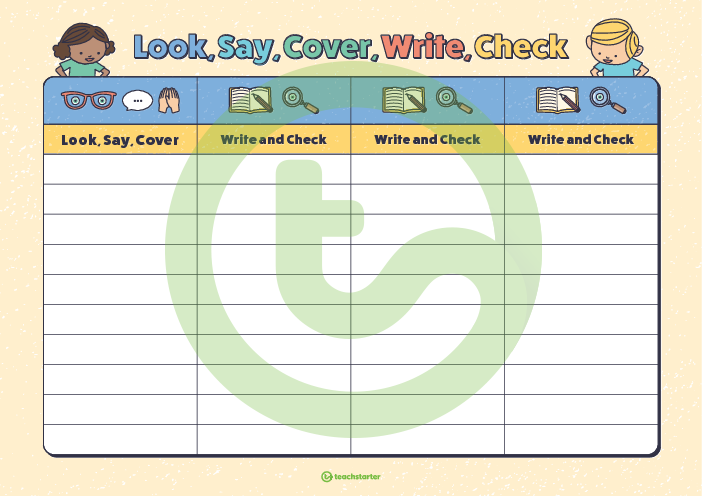 Time and SubjectLearning ObjectiveMondayTask/Link/Resources8.45-9.00ReadingL.O: To practise and consolidate existing reading skills.Read your individual reading book, either in your head or out loud. 9.00-9.15Morning MathsLO: To consolidate recall of multiplication facts. Complete this week’s multiplication sheet. You will find this week’s multiplication sheet on page 6. Just scroll down! How many can you answer correctly in one minute? Remember, it is the same one every day for a week so try and beat your score each time! 9.15-9.45SpellingLO: To practise RWI Spelling orange words.Speed write this week’s words- time yourself a minute for each! Write them in different colours or fancy writing, make yourself a poster of each of the words!  Circle the consonants and vowels. Week 12 - curiosity occupy definite occur desperate opportunity determined 9.45-10.00Active breakL.O: To boost my concentration through movement.https://www.youtube.com/watch?v=1b6axyuaKcYJoin in with the Go Noodle clip above to get you moving! 10.00-11.00EnglishLO:  To generate vocabulary. Follow the link below:https://classroom.thenational.academy/lessons/to-generate-vocabulary-for-a-diary-entry-64rked11.00- 11.15 Break11.00- 11.15 Break11.00- 11.15 Break11.15-12.15MathsLO: To explore reflections and translations part 2.Have a go at today’s lesson by clicking on the link below:https://classroom.thenational.academy/lessons/exploring-reflections-and-translations-part-2-68vk2t12.15-1.00Dinner12.15-1.00Dinner12.15-1.00Dinner1.00-1.15StorytimeLO: To listen to a story for pleasure.https://stories.audible.com/pdp/B0883GQZKV?ref=adbl_ent_anon_ds_pdp_pc_cntr-2-41.15-2.30PE LO: To learn about reactive jumping and throwing with a slinging action. Follow the links below to develop your fitness and strength: https://classroom.thenational.academy/lessons/reactive-jumping-and-throwing-with-a-slinging-action-cdhk2tTime and SubjectLearning ObjectiveTuesdayTask/Link/Resources8.45-9.00ReadingL.O: To practise and consolidate existing reading skills.Read your individual reading book, either in your head or out loud. 9.00-9.15Morning MathsLO: To consolidate recall of multiplication facts.Complete this week’s multiplication sheet. You will find this week’s multiplication sheet on page 6. Just scroll down! How many can you answer correctly in one minute? Remember, it is the same one every day for a week so try and beat your score each time!9.15-9.45SpellingLO: To practise RWI Spelling orange words.Speed write this week’s words- time yourself a minute for each! Write them in different colours or fancy writing, make yourself a poster of each of the words!  Circle the consonants and vowels.Week 12 - curiosity occupy definite occur desperate opportunity determined 9.45-10.00Active breakL.O: To boost my concentration through movement.https://www.youtube.com/watch?v=Imhi98dHa5wJoin in with the Go Noodle clip above to get you moving! 10.00-11.00EnglishLO:  To understand the features of a diary. Follow the link below:https://classroom.thenational.academy/lessons/to-understand-the-features-of-a-diary-cmvkad11.00- 11.15 Break11.00- 11.15 Break11.00- 11.15 Break11.15-12.15MathsLO: To explore reflections and translations using coordinates. Have a go at today’s lesson by clicking on the link below:https://classroom.thenational.academy/lessons/exploring-reflections-and-translations-using-coordinates-c8w3jr12.15-1.00Dinner12.15-1.00Dinner12.15-1.00Dinner1.00-1.15StorytimeLO: To listen to a story for pleasure. https://stories.audible.com/pdp/B0883GQZKV?ref=adbl_ent_anon_ds_pdp_pc_cntr-2-41.15-2.30TopicDTLO: To learn about the food industry. Follow the link below:https://classroom.thenational.academy/lessons/the-food-industry-6mvpac2.30-3.00RHELO: To explore truanting and its consequences. Follow the link:https://www.bbc.co.uk/bitesize/clips/zhbfb9qTime and SubjectLearning ObjectiveWednesdayTask/Link/Resources8.45-9.00ReadingL.O: To practise and consolidate existing reading skills.Read your individual reading book, either in your head or out loud. 9.00-9.15Morning MathsLO: To consolidate recall of multiplication facts. Complete this week’s multiplication sheet. You will find this week’s multiplication sheet on page 6. Just scroll down! How many can you answer correctly in one minute? Remember, it is the same one every day for a week so try and beat your score each time!9.15-9.45SpellingLO: To practise RWI Spelling orange words.Speed write this week’s words- time yourself a minute for each! Write them in different colours or fancy writing, make yourself a poster of each of the words!  Circle the consonants and vowels. Week 12 - curiosity occupy definite occur desperate opportunity determined 9.45-10.00Active breakL.O: To boost my concentration through movement.https://www.youtube.com/watch?v=3WnI4UNgSaYJoin in with the Go Noodle clip above to get you moving! 10.00-11.00EnglishLO:  To write a diary entry. Follow the link below:https://classroom.thenational.academy/lessons/to-write-a-diary-entry-6xjkec11.00- 11.15 Break11.00- 11.15 Break11.00- 11.15 Break11.15-12.15MathsLO: To identify missing coordinates of shapes. Have a go at today’s lesson by clicking on the link below:https://classroom.thenational.academy/lessons/identifying-missing-coordinates-of-shapes-61h36c12.15-1.00Dinner12.15-1.00Dinner12.15-1.00Dinner1.00-1.15StorytimeLO: To listen to a story for pleasure. https://stories.audible.com/pdp/B0883GQZKV?ref=adbl_ent_anon_ds_pdp_pc_cntr-2-41.15-2.30TopicDTLO: To combine ingredients to make bread. Follow the link below:  https://classroom.thenational.academy/lessons/combining-ingredients-making-bread-6wvp6t2.30-3.00MusicLO: To recap musical structures.  Follow the link:https://classroom.thenational.academy/lessons/musical-structures-recap-71gp6eTime and SubjectLearning ObjectiveThursdayTask/Link/Resources8.45-9.00ReadingL.O: To practise and consolidate existing reading skills.Read your individual reading book, either in your head or out loud. 9.00-9.15Morning MathsLO: To consolidate recall of multiplication facts. Complete this week’s multiplication sheet. You will find this week’s multiplication sheet on page 6. Just scroll down! How many can you answer correctly in one minute? Remember, it is the same one every day for a week so try and beat your score each time!9.15-9.45SpellingLO: To practise RWI Spelling orange words.Speed write this week’s words- time yourself a minute for each! Write them in different colours or fancy writing, make yourself a poster of each of the words!  Circle the consonants and vowels. Week 12 - curiosity occupy definite occur desperate opportunity determined 9.45-10.00Active breakL.O: To boost my concentration through movement.https://www.youtube.com/watch?v=388Q44ReOWEJoin in with the Go Noodle clip above to get you moving! 10.00-11.00EnglishLO:  To write an alternative ending. Follow the link below:https://classroom.thenational.academy/lessons/to-write-an-alternative-ending-to-a-story-c4rkad11.00- 11.15 Break11.00- 11.15 Break11.00- 11.15 Break11.15-12.15MathsLO: To describe position following a translation with missing coordinates.  Have a go at today’s lesson by clicking on the link below: https://classroom.thenational.academy/lessons/describing-position-following-a-translation-with-missing-coordinates-6rrk6e12.15-1.00Dinner12.15-1.00Dinner12.15-1.00Dinner1.00-1.15StorytimeLO: To listen to a story for pleasure. https://stories.audible.com/pdp/B0883GQZKV?ref=adbl_ent_anon_ds_pdp_pc_cntr-2-41:15-2:00FrenchLO: To describe pets with some colours.Follow the link below:https://classroom.thenational.academy/lessons/describing-the-pets-with-some-colours-74t32r2:00-3:00ArtLO: To learn about the neo-impressionism movement. Take a look at the link below for further information on neo-impressionism. Explore the link:https://www.tate.org.uk/art/art-terms/n/neo-impressionism Time and SubjectLearning ObjectiveFridayTask/Link/Resources8.45-9.00ReadingL.O: To practise and consolidate existing reading skills.Read your individual reading book, either in your head or out loud. 9.00-9.15Morning MathsLO: To consolidate recall of multiplication facts.Complete this week’s multiplication sheet. You will find this week’s multiplication sheet on page 6. Just scroll down! How many can you answer correctly in one minute? Remember, it is the same one every day for a week so try and beat your score each time!9.15-9.45SpellingLO: To practise RWI Spelling orange words.Speed write this week’s words- time yourself a minute for each! Write them in different colours or fancy writing, make yourself a poster of each of the words!  Circle the consonants and vowels. Week 12 - curiosity occupy definite occur desperate opportunity determined Use the Look, Cover, Say, Write and Check grid on page 7 to test yourself!9.45-10.00Active breakL.O: To boost my concentration through movement.https://www.youtube.com/watch?v=FRnEDoVRaa0Join in with the Go Noodle clip above to get you moving! 10.00-11.00EnglishLO:  To develop reading for pleasure. Follow the link below:https://classroom.thenational.academy/lessons/to-develop-reading-for-pleasure-70tket11.00- 11.15 Break11.00- 11.15 Break11.00- 11.15 Break11.15-12.15MathsLO:  To describe position following a reflection with missing coordinates. Have a go at today’s lesson by clicking on the link below:https://classroom.thenational.academy/lessons/describing-position-following-a-reflection-with-missing-coordinates-c9k30t12.15-1.00Dinner12.15-1.00Dinner12.15-1.00Dinner1.00-1.15StorytimeLO: To listen to a story for pleasure. https://stories.audible.com/pdp/B0883GQZKV?ref=adbl_ent_anon_ds_pdp_pc_cntr-2-41.15-3:00Golden TimeLO: To explore stories through drama. https://classroom.thenational.academy/lessons/stealing-fire-cnjkad